Karta Nr 6 – Szafa  metalowa ubraniowa /BHP/ z wysuwaną ławkąParametry przedmiotu zamówieniaParametry przedmiotu zamówieniaIlość/j.m.Ilość/j.m.Przedmiot zamówieniaOpis, wymiaryZamówienie podstawoweZamówienie 
w prawie opcjiSzafa  metalowa ubraniowa /BHP/
z wysuwaną ławką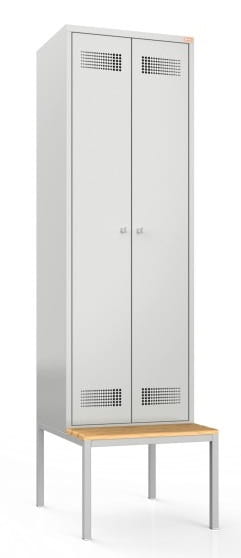 Zdjęcie poglądoweWykonana z blachy stalowej o grubości 0,6-1 mm.Dwudrzwiowa (dwukomorowa), każda komora wyposażona 
w półkę,  uchwyty na ubrania, belkę na wieszaki, lusterko.Drzwi wyposażone w otwory wentylacyjne.Każdy zamek z 2 kluczami w systemie klucza master.Kolor  RAL 7035.Ławka – siedzisko z listew drewnianych pokrytych lakierem bezbarwnym.Wysokość ławki 40,5 cm.Wymiary szafy z ławką (+/- 1 cm):wysokość 220,5 cm szerokość 60 cm głębokość 74,5 cm8 sztuk8 sztukWymagane dokumentyWymagane dokumentyWymagane dokumentyWymagane dokumentyKarta katalogowa format (min A-4) zawierająca: 1) zdjęcie/wizualizacja, 2) model, nazwę, 3) producenta, 
4) wymiary wyszczególnione w opisie przedmiotu zamówienia. Atest PZHKarta katalogowa format (min A-4) zawierająca: 1) zdjęcie/wizualizacja, 2) model, nazwę, 3) producenta, 
4) wymiary wyszczególnione w opisie przedmiotu zamówienia. Atest PZHKarta katalogowa format (min A-4) zawierająca: 1) zdjęcie/wizualizacja, 2) model, nazwę, 3) producenta, 
4) wymiary wyszczególnione w opisie przedmiotu zamówienia. Atest PZHKarta katalogowa format (min A-4) zawierająca: 1) zdjęcie/wizualizacja, 2) model, nazwę, 3) producenta, 
4) wymiary wyszczególnione w opisie przedmiotu zamówienia. Atest PZH